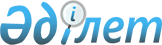 О внесении изменений в решение Бурлинского районного маслихата от 30 декабря 2020 года №57-8 "О бюджете Приурального сельского округа Бурлинского района на 2021-2023 годы"Решение Бурлинского районного маслихата Западно-Казахстанской области от 24 ноября 2021 года № 10-12
      Бурлинский районный маслихат Западно-Казахстанской области РЕШИЛ:
      1. Внести в решение Бурлинского районного маслихата "О бюджете Приурального сельского округа Бурлинского района на 2021-2023 годы" от 30 декабря 2020 года №57-8, (зарегистрировано в Реестре государственной регистрации нормативных правовых актов №6777) следующие изменения:
      пункт 1 изложить в следующей редакции:
      "1. Утвердить бюджет Приурального сельского округа Бурлинского района на 2021-2023 годы согласно приложениям 1, 2 и 3 соответственно, в том числе на 2021 год в следующих объемах:
      1) доходы – 47 525 тысяч тенге, в том числе по:
      налоговым поступлениям – 1 726 тысяч тенге;
      неналоговым поступлениям – 172 тысячи тенге;
      поступлениям от продажи основного капитала – 0 тенге;
      поступлениям трансфертов – 45 627 тысяч тенге;
      2) затраты – 48 118 тысяч тенге;
      3) чистое бюджетное кредитование – 0 тенге:
      бюджетные кредиты – 0 тенге;
      погашение бюджетных кредитов – 0 тенге;
      4) сальдо по операциям с финансовыми активами – 0 тенге:
      приобретение финансовых активов – 0 тенге;
      поступления от продажи финансовых активов государства – 0 тенге; 
      5) дефицит (профицит) бюджета – - 593 тысячи тенге;
      6) финансирование дефицита (использование профицита) бюджета – 593 тысячи тенге:
      поступление займов – 0 тенге;
      погашение займов – 0 тенге;
      используемые остатки бюджетных средств – 593 тысячи тенге.";
      приложение 1 к указанному решению изложить в новой редакции согласно приложению к настоящему решению.
      2. Настоящее решение вводится в действие с 1 января 2021 года. Бюджет Приурального сельского округа на 2021 год
					© 2012. РГП на ПХВ «Институт законодательства и правовой информации Республики Казахстан» Министерства юстиции Республики Казахстан
				
      Секретарь маслихата

К.Ермекбаев
Приложение
к решению Бурлинского
районного маслихата
от 24 ноября 2021 года №10-12Приложение 1
к решению Бурлинского
районного маслихата
от 30 декабря 2020 года №57-8тысяч тенге
Категория
Категория
Категория
Категория
Категория
сумма
Класс
Класс
Класс
Класс
сумма
Подкласс
Подкласс
Подкласс
сумма
Специфика
Специфика
сумма
Наименование
сумма
1) Доходы
47525
1
Налоговые поступления
1726
01
Подоходный налог
168
2
Индивидуальный подоходный налог
168
04
Налоги на собственность
1558
1
Налоги на имущество
92
3
Земельный налог
22
4
Налог на транспортные средства
1444
05
Внутренние налоги на товары, работы и услуги
0
4
Сборы за ведение предпринимательской и профессиональной деятельности
0
2
Неналоговые поступления
172
01
Доходы от государственной собственности
172
5
Доходы от аренды имущества, находящегося в государственной собственности
172
06
Прочие неналоговые поступления
0
1
Прочие неналоговые поступления
0
3
Поступления от продажи основного капитала
0
4
Поступления трансфертов
45627
02
Трансферты из вышестоящих органов государственного управления
45627
3
Трансферты из районного (города областного значения) бюджета
45627
Функциональная группа
Функциональная группа
Функциональная группа
Функциональная группа
Функциональная группа
сумма
Функциональная подгруппа
Функциональная подгруппа
Функциональная подгруппа
Функциональная подгруппа
сумма
Администратор бюджетных программ
Администратор бюджетных программ
Администратор бюджетных программ
сумма
Программа
Программа
сумма
Наименование
сумма
2) Затраты
48118
01
Государственные услуги общего характера
26274
1
Представительные, исполнительные и другие органы, выполняющие общие функции государственного управления
26274
124
Аппарат акима города районного значения, села, поселка, сельского округа
26274
001
Услуги по обеспечению деятельности акима города районного значения, села, поселка, сельского округа
26274
022
Капитальные расходы государственного органа
0
07
Жилищно-коммунальное хозяйство
20154
1
Жилищное хозяйство
2577
124
Аппарат акима города районного значения, села, поселка, сельского округа
2577
007
Организация сохранения государственного жилищного фонда города районного значения, села, поселка, сельского округа
2577
3
Благоустройство населенных пунктов
17577
124
Аппарат акима города районного значения, села, поселка, сельского округа
17577
008
Освещение улиц населенных пунктов
2708
009
Обеспечение санитарии населенных пунктов
2190
010
Содержание мест захоронений и погребение безродных
10612
011
Благоустройство и озеленение населенных пунктов
2067
12
Транспорт и коммуникации
1690
1
Автомобильный транспорт
1690
124
Аппарат акима города районного значения, села, поселка, сельского округа
1690
012
Строительство и реконструкция автомобильных дорог в городах районного значения, селах, поселках, сельских округах
0
013
Обеспечение функционирования автомобильных дорог в городах районного значения, поселках, селах, сельских округах
1690
045
Капитальный и средний ремонт автомобильных дорог в городах районного значения, селах, поселках, сельских округах
0
3) Чистое бюджетное кредитование
0
Бюджетные кредиты
0
Категория
Категория
Категория
Категория
Категория
сумма
Класс
Класс
Класс
Класс
сумма
Подкласс
Подкласс
Подкласс
сумма
Специфика
Специфика
сумма
Наименование
сумма
5
Погашение бюджетных кредитов
0
4) Сальдо по операциям с финансовыми активами
0
Функциональная группа
Функциональная группа
Функциональная группа
Функциональная группа
Функциональная группа
сумма
Функциональная подгруппа
Функциональная подгруппа
Функциональная подгруппа
Функциональная подгруппа
сумма
Администратор бюджетных программ
Администратор бюджетных программ
Администратор бюджетных программ
сумма
Программа
Программа
сумма
Наименование
сумма
Приобретение финансовых активов
0
Категория
Категория
Категория
Категория
Категория
сумма
Класс
Класс
Класс
Класс
сумма
Подкласс
Подкласс
Подкласс
сумма
Специфика
Специфика
сумма
Наименование
сумма
6
Поступления от продажи финансовых активов государства
0
5) Дефицит (профицит) бюджета
-593
6) Финансирование дефицита (использование профицита) бюджета
593
7
Поступления займов
0
01
Внутренние государственные займы
0
2
Договоры займа
0
Функциональная группа
Функциональная группа
Функциональная группа
Функциональная группа
Функциональная группа
сумма
Функциональная подгруппа
Функциональная подгруппа
Функциональная подгруппа
Функциональная подгруппа
сумма
Администратор бюджетных программ
Администратор бюджетных программ
Администратор бюджетных программ
сумма
Программа
Программа
сумма
Наименование
сумма
16
Погашение займов
0
Категория
Категория
Категория
Категория
Категория
сумма
Класс
Класс
Класс
Класс
сумма
Подкласс
Подкласс
Подкласс
сумма
Специфика
Специфика
сумма
Наименование
сумма
8
Используемые остатки бюджетных средств
593
01
Остатки бюджетных средств
593
1
Свободные остатки бюджетных средств
593